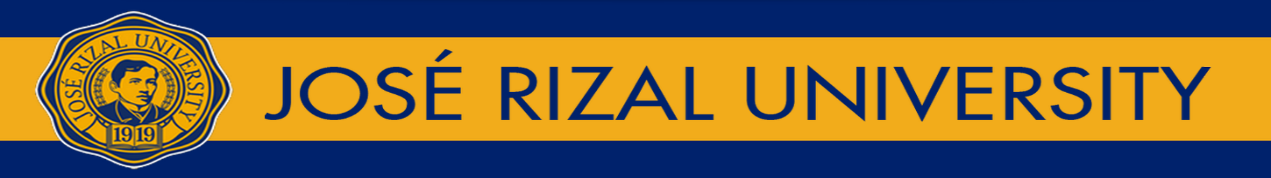 菲律宾国父大学2019年博士招生简章一、学校简介菲律宾国父大学是一所有着悠久历史的著名综合性大学，成立于1919年。一个世纪以来该大学培养出国家总统、法院法官、立法机关和内阁成员、驻外大使以及各界知名人士。国父大学设有本科、硕士和博士学位，开设工商管理、教育学、公共管理、经济学、法学、信息科技、心理学等专业。这所大学由菲律宾联合大学协会创办，为学生提供了精良的教学设备和优雅的教学环境。精心设计的教学计划，多年的教育实践，使国父大学具有非常强的国际竞争力。该校长期致力于学术研究和教学水平的提升，出版了多种书刊和论著，得到各方好评。菲律宾是世界第三大英语语系国家，采用欧美高等教育体系，其授予的学位通行于欧美发达国家。2009年我国与菲律宾政府签署了《高等教育合作备忘录》，中菲两国之间相互承认学历。二、项目优势美国教育模式；亚洲名校；2.超短学制；英语环境好；免试入学；双语教学；费用低廉；      交通便利；所获学位欧美国家认可，回国教育部认证；全日制注册正规留学；享受海归待遇。三、申请条件         硕士未撰写论文者，需补修论文写作课程六学分四、课程设置1.教育博士2. 管理学博士3. 公共管理学博士五、申请流程申请资料◆填写入学申请表◆护照首页扫描件◆身份证正反面扫描件◆最高学历、学位证书及成绩单扫描件◆白底证件照2寸4张及电子版申请程序◆报名申请：填写报名申请表，提交个人信息及相关资料并缴纳报名费。◆资格审查：提交的所有资料均由项目管理中心协助资格审查，含初审、面试两个环节。◆录取缴费：资格审查通过后，由项目办公室发放电子版录取通知书和缴费通知单。◆签证赴菲：缴纳全部费用后，由项目办公室协助学生办理第一次赴菲签证、机票等事宜。◆抵达注册: 学生抵达国父大学并在研究生院注册部办理注册手续，正式成为全日制博士留学生并办理学生证。◆学生签证：学生递交详细的证明材料（公证、认证等）、填写移民局表格、体检、压指膜，申请正式留学生签证以及菲律宾居住身份卡（I-CARD），在中国驻菲律宾大使馆办理留学生登记注册手续。◆开学典礼：在国父大学举行开学典礼，正式进入课程学习阶段。六、项目费用报名费：2000人民币学  费：188000人民币（学籍注册、学生证、开学典礼、教学师资、教材、教学管理、学校资源使用、学位颁发、毕业典礼费用。）七、报名时间滚动招生，每年5、9、1新班开学。八、权威认证◆中国教育部涉外监管网    http://www.jsj.edu.cn◆中国教育部留学服务中心http://www.cscse.edu.cn/◆菲律宾高等教育委员会    http://www.ched.gov.ph/◆中国驻菲律宾大使馆       http://www.fmprc.gov.cn/ce/ceph/chn/九、所获博士学位待遇       档案入国家人事部人才流动中心专业人才库（可网上查询），可作为应聘、晋升、职称评审等的重要依据；      持有者申请国外移民时可享受学历加分待遇；      大力提升个人形象，为机构上市、商务谈判、个人职业发展等带来方便；海归留学生可办理中国教育部留学生服务中心国外学历学位认证，享受海归待遇；取得《国外学历学位认证书》后，以海外留学生归国人员身份，享受在国内就业、创业、优先申请北京市户口以及投资方面的特殊优惠政策（以北京为例，2000年北京出台了《北京市鼓励留学人员来京创业工作的若干规定》）。 项目名称学习形式人数学历要求语言要求学习时间教育博士（EdD）在职（全日制注册）15人具有硕士学位或同等学历无雅思或托福要求学制2年内累计出入境学习时间6个月管理学博士(DBA)在职（全日制注册）15人具有硕士学位或同等学历无雅思或托福要求学制2年内累计出入境学习时间6个月公共管理博士（DPA）在职（全日制注册）15人具有硕士学位或同等学历无雅思或托福要求学制2年内累计出入境学习时间6个月菲律宾国父大学教育学博士课程安排菲律宾国父大学教育学博士课程安排菲律宾国父大学教育学博士课程安排课程组成课程名称学 分核心课程GS-967 高级研究统计学3学分核心课程GS-968高级研究方法3学分核心课程GS-953教育管理的哲学和心理基础3学分核心课程GS-918组织发展3学分主修课程GS-965行政理论和政策分析3学分主修课程GS-966高级财务管理3学分主修课程GS-957 教育创新和技术3学分主修课程GS-945 高级人力资源管理3学分主修课程GS-959 继续教育计划的管理和监督3学分主修课程GS-960菲律宾教育的治理和管理3学分主修课程GS-961教学计划和课程设计3学分主修课程GS-962 教育问题的解决和决策3学分同源课程GS-963国际关系理论和法律3学分同源课程GS-964特殊天赋儿童的管理3学分同源课程GS-808 论文写作研讨 6学分 论  文12学分 总学分60学分菲律宾国父大学管理学博士课程安排菲律宾国父大学管理学博士课程安排菲律宾国父大学管理学博士课程安排课程组成课程名称学 分核心课程GS-802 组织理论      3学分核心课程GS-803 高级统计学3学分核心课程GS-809 高级研究方法3学分主修课程GS-804 国际商业及经济学 3学分主修课程GS-903 高级管理科学3学分主修课程GS-906 高级管理经济学3学分主修课程GS-910 高级财务管理 3学分主修课程GS-918 组织发展 3学分主修课程GS-805 高级投资管理3学分主修课程GS-945 高级人力资源管理3学分主修课程GS-946 高级营销管理3学分主修课程GS-947 高级生产与营运管理3学分同源课程GS-806 企业的社会责任及良好的治理  3学分同源课程GS-807 高级战略管理  3学分同源课程GS-808 论文写作研讨 6学分 论 文12学分 总学分60学分菲律宾国父大学公共管理学博士课程安排菲律宾国父大学公共管理学博士课程安排菲律宾国父大学公共管理学博士课程安排课程组成课程名称学 分核心课程GS-967  高级研究统计学3学分核心课程GS-809  高级研究方法学3学分核心课程GS-925  行政理论及公共政策学3学分核心课程GS-810  微观与宏观经济学3学分主修课程GS-918  组织发展学3学分主修课程GS-932  先进的财政管理和公共事业学3学分主修课程GS-936  高级经济人类学3学分主修课程GS-937  高级政治理论和进程学3学分主修课程GS-938  高级管理理论和发展管理学3学分主修课程GS-940  高级项目规划、开发和管理学3学分主修课程GS-811  菲律宾公共行政与国家发展面临的问题与挑战3学分主修课程GS-945  高级人力资源管理学3学分同源课程GS-812  高级地方和城市事务规划、发展和治理3学分同源课程GS-942  高级财政管理、公共企业管理和公私伙伴关系3学分同源课程GS-808  论文写作研讨 6学分论  文12学分总学分60学分